         Sommar program Hk Ceres herrar 2011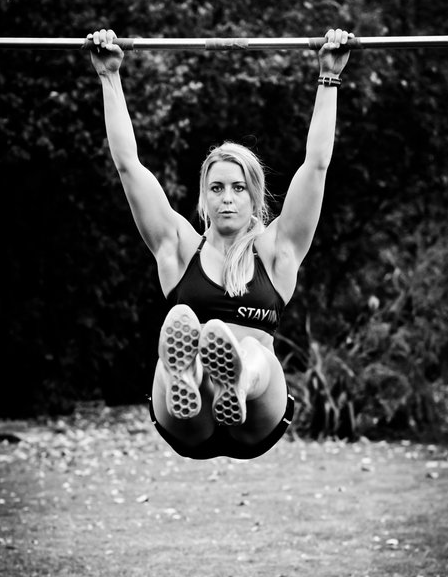 Nina Stahre har gjort erat program och återkommer till Sverige i Juni för att utöka den individuella träningen. Nina är utbildad fysiolog, fitnesskonsult och personlig tränare, samt har gedigen utbildning inom kost och träningslära. Att vi Ceres herrlag får hjälp av henne gratis är en riktig bonus. Om man skulle anlita Nina privat så kostar 1h 700:- så ta vara på chansen nu och använd er av det träningsprogram hon gjort, så kommer ni vara helt förberedda när vi kör igång gemensamt och när Nina kommer för att hjälpa er individuellt så är ni väl förberedda  Lycka till och kör hårt då kommer ni lyckas mer inomhus sen!Program 4 veckor upprepa efter varje vecka.Måndag:  Aerobic intervall: 1 km x 5. cirka 85 % av maxtempo, vila 3 minuter efter avslutad  intervall-upprepa. circuit: 10 grodhopp - så långt och högt som möjligt hopp 30 snabba armhävningar 20 sidohopp- hoppa så långt åt sidan som möjligt- landa på ett ben- hoppa tillbaka till andra sidan                                               15 burpees                                                30 situps                                                X 3Tisdag:                         Fartlek = 6 km , spurta mellan varannan lyktstolpe- jogga varannan                                      Plankan - 1 min x 5Onsdag: VilaTorsdag:  Gym                Snabba/explosiva knäböj                   3x8 Militärpress fri skivstång                    3X12                                             Bänkpress snabba/explosiv                2X12Boxstep med skivstång explosiv        2x12 på varje benclapping push up                                   3x max gör på knäna om de inte klarar på fötterna Marklyft explosiva                                3x 10 Enarms rodd sittandes med handdtag med rotation  2x10Fredag: VilaLördag:                      HIIT backträning, backa cirka 70 - 90 meter   100 % max upp- gå ner eller lätt jogg- upprepa 10 ggr  Circuit: 20 knäböj  20 utfall/ben  20 utfallshopp  20 knäböjshopp  15 burpees  X 4 vila så lite som möjligt- ös påSöndag: VilaDetta är den träning ni kör under pausen som är på 4 veckor start vecka 14 till vecka 18Efter detta kommer gemensam träning ske tillsammans med hela gruppen, den gemensamma träningen börjar vecka 18. Samling till träning är alltid vid gamla sporthallen i Rimbo. Försök träna ihop under sommaren, ibland blir det jobbigt att hålla igång och då är det lättare att vara fler, sen är det ju roligare att vara tillsammans!V: 18	Måndag:   	18:30-19:30 	Onsdag:    	18:30-19:30	Söndag:     	13:00-15:00V:19	Måndag:   	18:30-19:30  	Onsdag:    	18:30-19:30  	Torsdag:    	18:30-19:30  V:20	Måndag:  		18:30-20:00	Onsdag:    	18:30-19:30	Torsdag:   	18:30- 19:30V:21	Tisdag:    		18:30-19:30	Torsdag:   	18:30-19:30V:22	Måndag: 		19:15-20:30	Onsdag:          	19:15-20:30	Torsdag:		12:00-14:00V:23	Måndag:		15:00-17:00	Onsdag:		19:15-20:30	Fredag:		19:15-20:30V:24	Tränings schemaV:25	ledig vecka ”egen löp”	V:26	Tränings schemaV:27	Tränings schemaV:28	Måndag: 		19:15-20:30	Onsdag		19:15-20:30	Torsdag		19:15-20:30V:29	Måndag:		19:15-20:30	Onsdag:		19:15-20:30	Fredag: 		19:00-20:00V:30    	Tränings schema	Fredag: Bluesfestivalen	Lördag: Bluesfestivalen	Söndag: BluesfestivalenV:31	Måndag: 		19:15-20:30	Tisdag:		19:15-20:30	Onsdag:		19:15-20:30	Torsdag:		19:15-20:30	Fredag:		Vintrosa Beach	Lördag:		Vintrosa Beach	Söndag:		Vintrosa BeachV:32	Eventuellt in i hallen!Tisdag:		19:30-20:30	Torsdag:		19:30-20:30	Fredag: 		Kick Off		Lördag: 		Kick Off		Söndag: 		Kick OffV:33	Tisdag:		19:30-20:30	Torsdag:		19:30-20:30	Lördag: Träningsmatch Bk SalemV:34	Träning i hallen	Lördag: Avesta träningscup	Söndag: Avesta träningscupV:35	Träning i HallenV:36	Fredag: 		Södra dalarnas cup	Lördag:		Södra dalarnas cup	Söndag:		Södra dalarnas cupV:38  	 ev: ”SERIEPREMIÄR”